ZAWIADOMIENIEDot. organizacji imprezy pn.:XV Mistrzostwa Polski Radców Prawnychw Halowej Piłce Nożnej 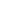 Okręgowa Izba Radców Prawnych w Kielcach organizuje w dniach 11 -14  kwietnia  2024 r.  w Kielcach  XV Mistrzostwa Polski Radców Prawnych w Halowej Piłce Nożnej.Zawodnicy  reprezentujący poszczególne Okręgowe Izby Radców Prawnych,                      jak i osoby im towarzyszące zakwaterowani zostaną w  GRAND HOTEL KIELCE,                       ul. Sienkiewicza 78.W dniu 11 kwietnia 2024 r. w GRAND HOTEL KIELCE w trakcie kolacji przeprowadzone zostanie losowanie drużyn do poszczególnych grup (I runda Mistrzostw).	Zawody sportowe zostaną rozegrane w dniach 12-13  kwietnia 2024 r.  w Kielcach            w Hali Sportowej MOSiR , ul. Krakowska 72, 25-701 Kielce.Wykwaterowanie uczestników Mistrzostw nastąpi w dniu 14 kwietnia  2024 roku               do godziny 12.00 (po śniadaniu).	Uczestników XV Mistrzostw Polski Radców Prawnych w Halowej Piłce Nożnej obowiązują przepisy gry w piłkę nożną (Polski Związek Piłki Nożnej), oraz z uwagi na specyfikę gry w hali postanowienia Regulaminu- (zał. nr 1 do zawiadomienia-            WYCIĄG Z REGULAMINU XV Mistrzostw Polski Radców Prawnych w Halowej Piłce Nożnej - Kielce 2024)Warunkami uczestnictwa drużyn w Rozgrywkach są: zgłoszenie drużyny przez właściwą OIRP, wpłata wpisowego na poczet udziału w Mistrzostwach  oraz dostarczenie organizatorowi listy zawodników reprezentujących OIRP wraz z podaniem osoby odpowiedzialnej za kontakt z Organizatorami Mistrzostw oraz wypełnionych i podpisanych oświadczeń uczestników zawodów oraz uczestników Mistrzostw (osoby niegrające).                 Całkowita wysokość wpisowego ustalona została przez Organizatorów Mistrzostw                  na poziomie równym kwocie 1 150,00 zł za każdą osobę (zawodnik, osoba towarzysząca) zgłoszoną przez poszczególne Okręgowe Izby Radców Prawnych.Brak wpłaty całości wpisowego do 29 lutego 2024 roku powoduje nieuwzględnienie drużyny                w terminarzu rozgrywek. Wypełniony i podpisany formularz zgłoszeniowy do XV Mistrzostw Polski Radców Prawnych w Halowej Piłce Nożnej oraz wypełnione i podpisane oświadczenia określone w Regulaminie należy dostarczyć Organizatorowi w nieprzekraczalnym terminie do dnia 3 kwietnia 2024 roku 	Szczegółowy Regulamin i porządek rozgrywek zostanie przesłany zainteresowanym Okręgowym Izbom Radców Prawnych, po przyjęciu wszystkich zgłoszeń.Zachęcamy serdecznie  do wzięcia udziału w XV Jubileuszowej Edycji Mistrzostw będących jednocześnie okazją do szerszej integracji całego środowiska radcowskiego. Wszelkich informacji w sprawach organizacyjnych udziela Pan Przemysław Kruk – nr tel.  788-932-170, adres e-mail: przemekkruk1@wp.plZałączniki:WYCIĄG Z REGULAMINU ROZGRYWEK - XV Mistrzostw Polski Radców Prawnych w Halowej Piłce Nożnej Kielce 2024 -   Zał. Nr 1 do zawiadomienia –- 1 plik FORMULARZ ZGŁOSZENIOWY do XV Mistrzostw Polski Radców Prawnych w Halowej Piłce Nożnej Kielce 2024 Zał. Nr 2 do zawiadomienia -  1 plikOŚWIADCZENIE UCZESTNIKA ZAWODÓW – Zał. Nr 3  do zawiadomienia -   1 plikOŚWIADCZENIE UCZESTNIKA MISTRZOSTW (OSOBA NIEGRAJĄCA) – Zał. Nr 3a do zawiadomienia -1 plik